PowódźZASADY POSTĘPOWANIA LUDNOŚCI PRZED, W CZASIE I PO POWODZI.PRZED POWODZIĄ1. Zorientuj się w siedzibie Gminy lub na stronie internetowej Krajowego Zarządu Gospodarki Wodnej (KZGW), gdzie zamieszczone są Mapy zagrożenia powodziowego i mapy ryzyka powodziowego w formie plików PDF pod adresem: http//mapy.isok.gov.pl   – czy mieszkasz na terenie zagrożonym powodzią i czy twój dom jest poniżej powodziowych poziomów wody. 2. Zapoznaj się z powodziowymi sygnałami ostrzegania i alarmowania. Może to być dźwięk syreny alarmowej lub inny zwyczajowo przyjęty na twoim terenie sygnał np. gongi, dzwony itp. Dowiedz się na jakich częstotliwościach radiowych nadawane będą komunikaty powodziowe. 3. Przygotuj się do ewentualnej ewakuacji. By była ona efektywna musisz zaplanować: a) Kilka alternatywnych tras ewakuacji oraz jej docelowe miejsca, b) Sposób i czas ewakuacji dobytku, mienia i członków rodziny, 4. Miej pod ręką przygotowane rzeczy na wypadek nadejścia katastrofy: - Latarki z zapasowymi bateriami,- Przenośne radio tranzystorowe z zapasowymi bateriami, - Apteczkę pierwszej pomocy, - Niezbędny zapas wody i żywności. 5. Opracuj plan komunikowania się na wypadek zagrożenia. Domownicy, z uwagi na pracę 
i naukę mogą być rozdzieleni. Określ punkt kontaktowy u najbliższej rodziny lub znajomych zamieszkałych na terenach niezagrożonych. 6. Omów z rodziną plan zabezpieczenia się przed kataklizmem. Upewnij się, czy wszyscy członkowie twojej rodziny znają sposób postępowania na wypadek powodzi. Szczególną uwagę zwróć na dzieci. Naucz je jak i kiedy wezwać policję, straż pożarną i inne służby ratownicze oraz jak dostroić radio do określonych częstotliwości. 7. W przypadku ostrzeżenia o zagrożeniu powodziowym: 1) Przenieś wartościowe rzeczy na górne kondygnacje budynku, 2) Jeśli możesz – odeślij dzieci i osoby starsze w bezpieczne miejsca (do rodziny lub znajomych), 3) Wyprowadź lub wywieź żywy inwentarz w bezpieczne miejsce, wskazane przez służby ratownicze, 4) Zapewnij zwierzętom paszę na co najmniej dwie trzy doby. W CZASIE POWODZI1. Włącz radio lub telewizor i nasłuchuj komunikatów na temat pogody, stanu wód 
i rozwijającej się sytuacji powodziowej. 2. Zgromadź, w przypadku gdy woda staje się zanieczyszczona, niezbędne zapasy czystej wody. Wykorzystaj do tego celu wanny, zlewy, dzbany i inne posiadane w domu naczynia. 3. Przenieś, o ile to możliwe, bardziej wartościowe rzeczy na wyższe piętra. Zabezpiecz parter, jeśli czas na to pozwala. Wykorzystaj do tego celu worki z piaskiem, folię lub inne materiały podręczne. 4. Bądź w gotowości do wyłączenia wszystkich instalacji domowych (energia elektryczna 
i gaz). 5. Zgromadź w jednym miejscu przygotowane zapasy. Jeśli nakazano opuszczenie domów – nie zwlekaj, zrób to natychmiast. Słuchaj zaleceń służb porządkowych przez co zdecydowanie ułatwisz im pracę. 6. Jeśli nie zdążyłeś ewakuować zwierząt, uwolnij je z pozamykanych pomieszczeń. Pamiętaj, że one też posiadają instynkt samozachowawczy i będą dążyć do opuszczenia zagrożonego terenu. 7. Nie wchodź, jeżeli nie jest to konieczne, do naniesionej przez powódź wody. Nie przekraczaj zwłaszcza nurtów wodnych. Pamiętaj, że nawet 15 cm warstwa wody może cię przewrócić. Nie próbuj także przejeżdżać przez wodę powodziową samochodem lub pozostawać w nim 
w przypadku jego unieruchomienia. 8. Podczas powodzi dostosuj się do poleceń prowadzących akcję ratunkową. 9. W razie ewakuacji zabierz ze sobą najcenniejsze rzeczy; dokumenty, odzież i żywność na dwa, trzy dni. 10. Wyłącz odbiorniki energii, wodę i zamknij mieszkanie. 11. Zgłoś się ochotniczo do pomocy w walce z powodzią. Do tego celu nie są potrzebne specjalne kwalifikacje. Twoja pomoc może się przyczynić do znacznego zminimalizowania strat spowodowanych powodzią. Informacje o tym gdzie możesz być potrzebny znajdziesz 
u kierującego akcją ratunkową. PO POWODZI1. Słuchaj komunikatów radiowych i telewizyjnych i nie wracaj do domu dopóki nie będziesz miał pewności że jest bezpiecznie. 2. Po powrocie do domu, dokonaj jego szczegółowych oględzin. Sprawdź stan fundamentów, ścian, podłóg, sufitów, drzwi i okien. Upewnij się, że budynek nie grozi zawaleniem. Sprawdź także stan przewodów elektrycznych i gazowych. 3. Wyrzuć całą żywność, która miała kontakt z wodą powodziową. Usuń także padłe w wyniku powodzi zwierzęta. 4. Odpompuj zalane piwnice stopniowo, około 1/3 pierwotnego poziomu wody dziennie w celu uniknięcia zniszczenia fundamentów. 5. Obsłuż uszkodzone zbiorniki sanitarne, szamba, podpiwniczenia i instalację ściekową tak szybko, jak to możliwe. Niesprawny system odprowadzenia nieczystości stwarza niebezpieczeństwo dla zdrowia. 6. Wykonaj zdjęcia zniszczeń oraz dokonaj szacunku strat. 7. Włącz się czynnie, jeśli nawet nie posiadasz żadnego sprzętu, w likwidację skutków powodzi. Wystarczy tylko zgłosić chęć uczestnictwa w tej akcji. Dalszymi twoimi poczynaniami pokieruje prowadzący akcję ratunkową. INFORMACJA DLA OSÓB OCZEKUJĄCYCH LUB MOGĄCYCH OCZEKIWAĆ NA EWAKUACJĘ DROGĄ LOTNICZĄ Z DACHÓW BUDYNKÓWOczekując na pomoc na dachu budynku należy: ►zasygnalizować potrzebę otrzymania pomocy ustalonymi znakami; ►będąc w grupie, trzymać się za ręce podczas obniżania lotu śmigłowca; ►grupować się na środku dachu; ►odbierając żywność ze śmigłowca opuszczoną na linie, odwiązywać ją lub odcinać– nie ciągnąć za linę; ►pousuwać anteny telewizyjne i inne przeszkody na dachu. 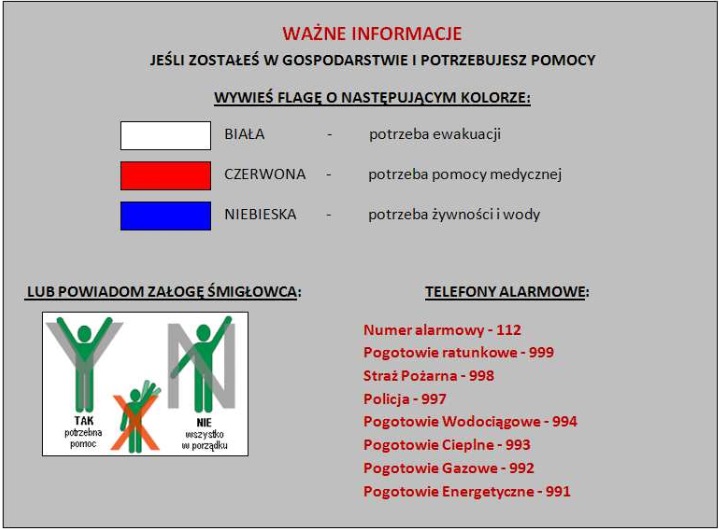 